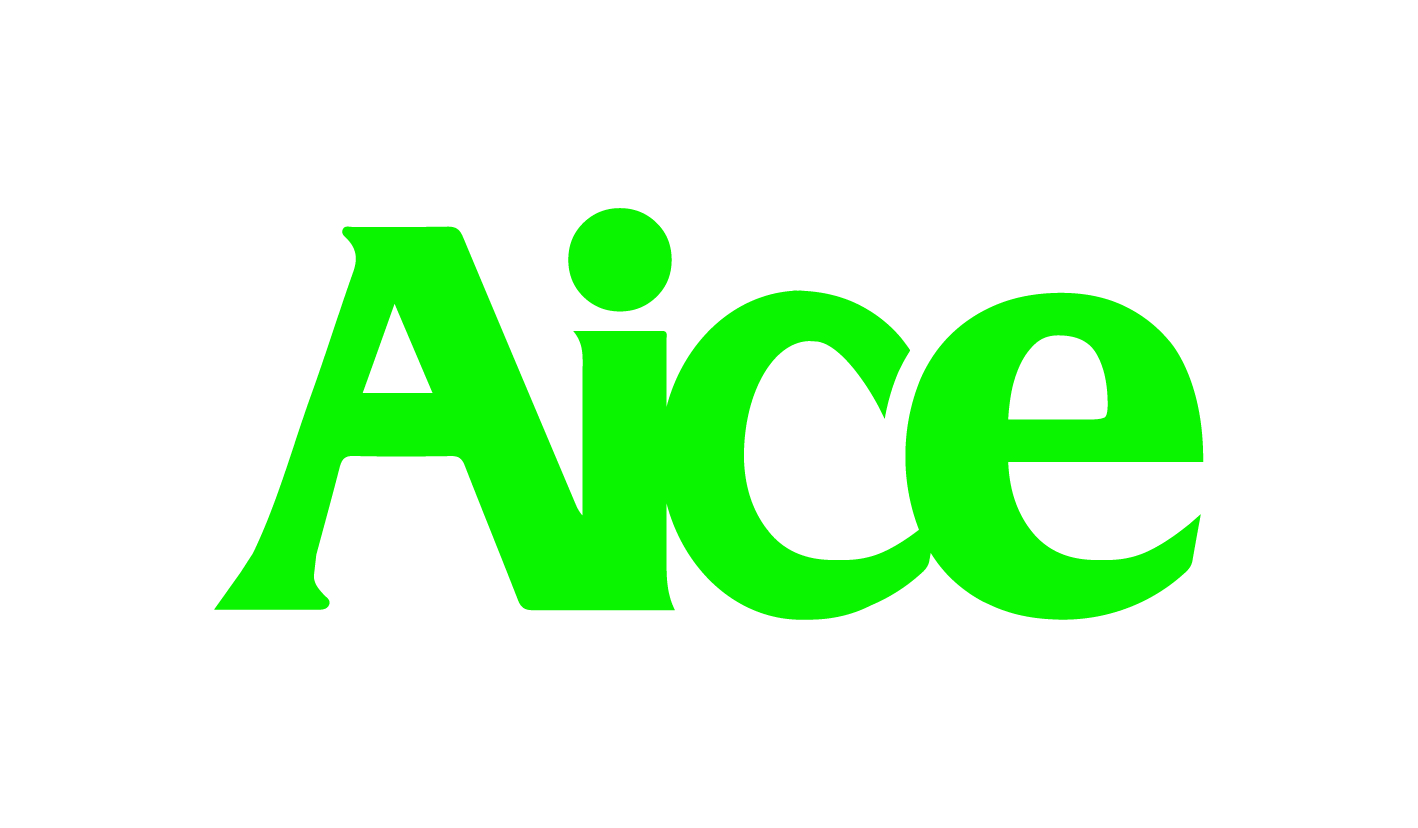 WEBINAR INCOTERMS® 2020 CORSO BASE9 marzo 2021 (ore 10.00/12.00)SCHEDA DI ADESIONE (^)(da rispedire compilata via fax al numero 027750329  o via mail: aice@unione.milano.it  entro il 5/3/2021)Ragione sociale _______________________________________________________________________________________Via, cap., località, provincia (sede operativa) ____________________________________________________________________________________________________Telefono _____________________Fax ___________________E-mail ____________________________________________C. F. ___________________________________P. IVA ________________________________________________________Persona partecipante all’incontro:Cognome e nome 		Posizione in azienda          		                                        e-mail______________________ 	________________________   		___________________________________Associazione di appartenenza   ___________________________________________________________________________CATEGORIA DI APPARTENENZA:Agricoltura 	 Artigianato 	 Commercio 	   Industria        Servizi       Trading       Trasporti La quota di partecipazione, comprensiva di adesione ad Aice per l’anno 2021, è di Euro 450,00. L’azienda si impegna a perfezionare l’adesione, attraverso il versamento della quota e la compilazione della relativa modulistica, nei tempi e nei modi concordati con la Segreteria Aice (rif. Valentina Corrà, Tel. 027750320 - e-mail: aice@unione.milano.it).  Data									Firma	_____________________________					________________________	(^) Informativa. Ai sensi dell’Art. 13 del Regolamento (UE) 2016/679 recante disposizioni a tutela delle persone e di altri soggetti rispetto al trattamento di dati personali si informa che i dati che verranno forniti all’Aice - Associazione Italiana Commercio Estero - (di seguito “Aice”), nell’ambito di questa iniziativa, saranno oggetto di trattamento svolto con o senza l’ausilio di sistemi informatici, nel pieno rispetto delle norme del Regolamento (UE) 2016/679. Lo scopo della raccolta è finalizzato allo sviluppo dell’iniziativa sopra descritta e alla successiva elaborazione di statistiche per l’invio di informazioni relative ai progetti Aice. Il conferimento dei dati non è obbligatorio, tuttavia, in assenza dello stesso, non potranno essere effettuate le prestazioni di cui sopra. Titolare del trattamento è Aice. I dati forniti sono a Sua disposizione per l’eventuale cancellazione nonché qualsiasi correzione o modifica relativa al loro utilizzo inviando una mail a aice@unione.milano.it Per maggiori informazioni sull’Informativa Privacy Aice: www.aicebiz.com/it/associazioni/categoria/aice/it/policy/privacy_ns Con riferimento alla comunicazione fornitami, dichiaro di aver letto l'Informativa e acconsento al trattamento dei miei dati personali.Data 	            			                                   Firma_________________                                                                        _______________________________________________________